GRUPO DE TRABAJO: CUADERNO DE CLASE SÉNECAEn mi caso he trabajado el cuaderno con un grupo de 1º Bachillerato por ser menos numeroso. A continuación muestro varios pantallazos que incluyen:La descripción de una de las actividades: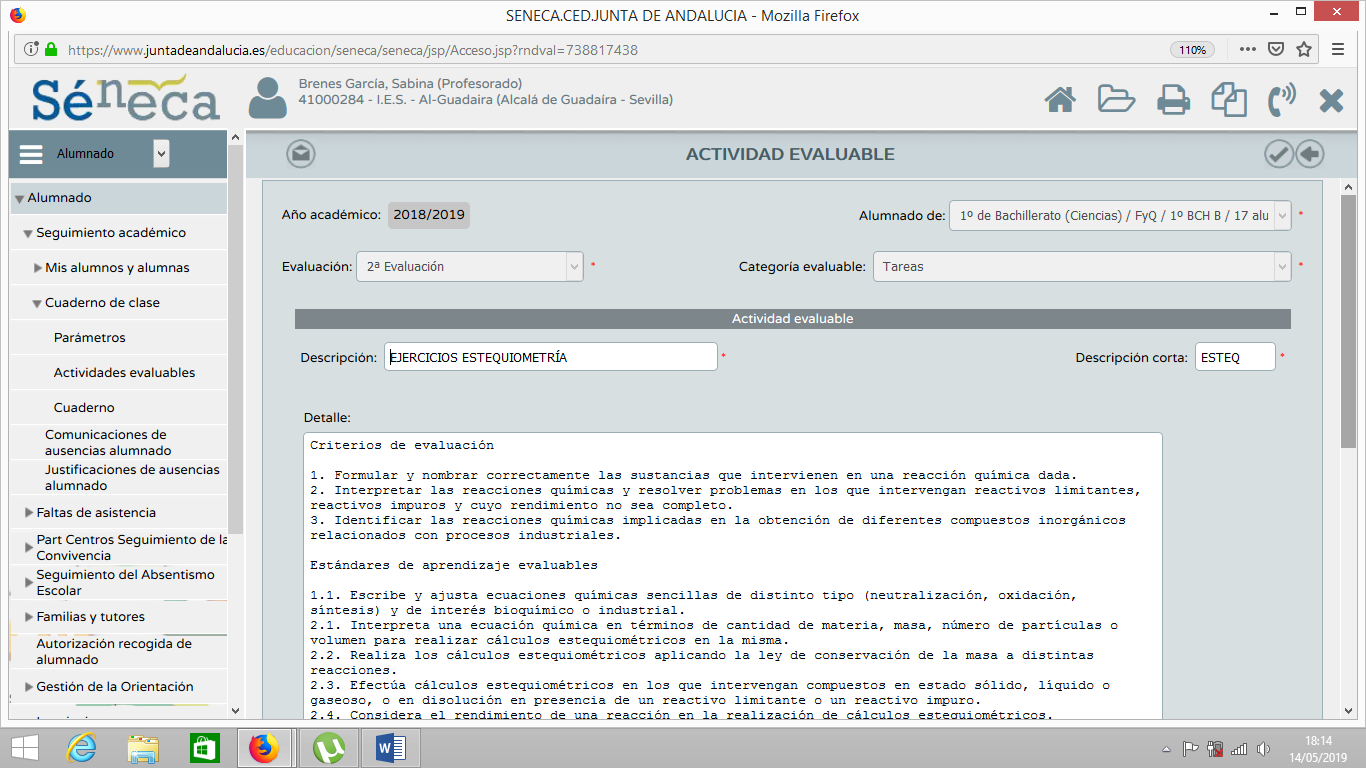 El registro de los trabajos y tareas realizados durante el trimestre: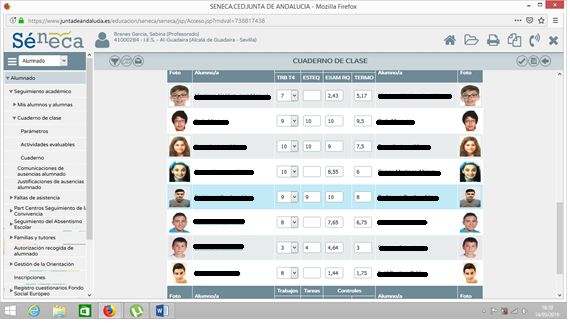 Y, por último, el registro de las notas de los exámenes con la propuesta de Séneca y mi ajuste personal: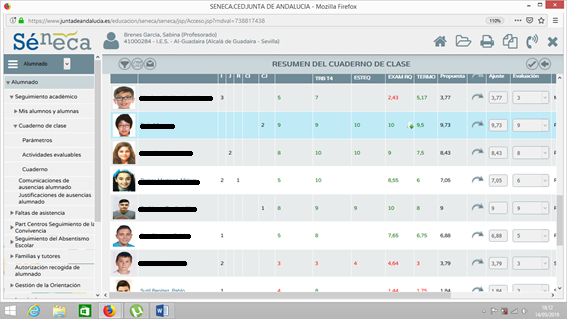 VALORACIONES POSITIVAS:Permite cargar programaciones, estándares y competencias, y poder acceder a ellas de manera fácil y rápida.Ahorro de tiempo a la hora de calcular la nota final de la evaluación.La aplicación permite personalizar bastante los diferentes tipos de actividades.VALORACIONES NEGATIVAS:No permite generar ponderaciones diferentes para cada una de las actividades, pues obliga a asignar la misma ponderación a todas las actividades, lo cual no se corresponde con lo desarrollado en el aula.Tal y como nos comentaron en la reunión que mantuvimos en la reunión de febrero, el cuaderno se nos borra de nuestro perfil a 30 de junio, lo que nos impide el registro de notas en la convocatoria extraordinaria (septiembre).SABINA BRENES GARCÍA(IES AL-GUADAÍRA)